«О создании штаба оповещения и пункта сбора сельского поселения»   Во исполнении Федеральных Законов Российской Федерации от 31.05.1996 года №61-ФЗ «Об обороне», от 28.03.1998 года №53 ФЗ «О воинской обязанности и военной службе», от 26.02.1997 года №31 ФЗ «О мобилизационной подготовке и мобилизации в Российской федерации» и в соответствии с решением Суженого заседания администрации Добринского района №12-с от 05июня 2013 года «Об обеспечении проведения мобилизации людских и транспортных ресурсов на территории Добринского муниципального района и материальном обеспечении  базы мобилизационного развертывания отдела военного комиссариата Липецкой области по Добринскому району администрация сельского поселения Тихвинский сельсоветПОСТАНОВЛЯЕТ:1. Создать штаб оповещения и пункт сбора №18 в здании администрации сельского поселения Тихвинский сельсовет для организации оповещения граждан, пребывающих  в запасе и поставщиков техники народного хозяйства, сбора и отправки ГПЗ на пункты сбора отдела военного комиссариата  Липецкой области по Добринскому району.2. Рекомендовать И.о.Заведующей филиала МБОУ гимназии с.Ольговка в с.Тихвинка (Панина Л.В.)2.1.Выделить в распоряжение администрации сельского поселения Тихвинский сельсовет 2-х человек учащихся девятых классов со старшим в течении 30 минут с момента распоряжения, для организации оповещения граждан, пребывающих в запасе.2.2.И.о. Заведующей филиала МБОУ гимназии с.Ольговка выделить в распоряжение администрации сельского поселения Тихвинский сельсовет в течении одного часа с момента получения распоряжения отдела военного комиссариата Липецкой области по Добринскому району  автомобили: Автобус ПАЗ 32053-70 гос.номер Н 853 ТА, в количестве одной единицы для организации оповещения и доставки ГПЗ на пункт сбора отдела военного комиссариата Липецкой области по Добринскому району Глава администрации сельского  поселения Тихвинский сельсовет                                                         А.Г.КондратовИ.о.Зав.филиала МБОУ гимназии 	     Л.В.Панинас.Ольговка в с.Тихвинка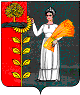 ПОСТАНОВЛЕНИЕАДМИНИСТРАЦИИ СЕЛЬСКОГО ПОСЕЛЕНИЯ ТИХВИНСКИЙ СЕЛЬСОВЕТ ДОБРИНСКОГО МУНИЦИПАЛЬНОГО РАЙОНА ЛИПЕЦКОЙ ОБЛАСТИ  РОССИЙСКОЙ ФЕДЕРАЦИИПОСТАНОВЛЕНИЕАДМИНИСТРАЦИИ СЕЛЬСКОГО ПОСЕЛЕНИЯ ТИХВИНСКИЙ СЕЛЬСОВЕТ ДОБРИНСКОГО МУНИЦИПАЛЬНОГО РАЙОНА ЛИПЕЦКОЙ ОБЛАСТИ  РОССИЙСКОЙ ФЕДЕРАЦИИПОСТАНОВЛЕНИЕАДМИНИСТРАЦИИ СЕЛЬСКОГО ПОСЕЛЕНИЯ ТИХВИНСКИЙ СЕЛЬСОВЕТ ДОБРИНСКОГО МУНИЦИПАЛЬНОГО РАЙОНА ЛИПЕЦКОЙ ОБЛАСТИ  РОССИЙСКОЙ ФЕДЕРАЦИИ        13.01.2014г          д.Большая Плавица   № 2